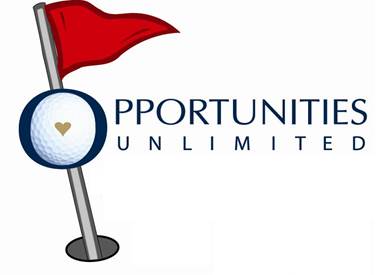 OU Supporters:Summer is right around the corner and it’s time to start thinking about golf season! We will be celebrating our 27thAnnual Golf Tournament, to be held on Friday, July 19tg at the Sioux City Country Club, with a 12:00 p.m.     shotgun start. We wanted to allow you the first opportunity to register and sponsor, before this is opened to                the public.The OU Golf Tournament is our most crucial fundraising event each year and the proceeds provide funding for everything from transportation to recreation for the individuals we are so honored to serve. We are humbled                 by the continued support and enthusiasm we see from the community. Sponsorships and team placements are      limited and it’s not unusual to have wait lists.We would be honored to have you join us for this year’s tournament and we encourage you to send in your    registration or sponsorship information at your earliest convenience to reserve your placement!If you are interested in becoming a sponsor or would like to learn more about how you can support OU, please contact Susan Vondrak at 712-277-8295 ext. 143 or svondrak@opportunitiesunlimited.com.  We look forward to hearing from you!    Susan VondrakTitle Level: $10,000 Three Complimentary Foursomes Corporate Logo Incorporated into the Tournament LogoCorporate Logo Included in Promotional Materials (Registration packets, letters, tournament prizes and tournament programInclusion in all Television and Radio Advertisement Multiple radio station - thank you advertisement & Inclusion in all Press ReleasesSign on One Tee Box and Golf Course Lunch, Dinner, Prizes and More Title Level: $10,000 Three Complimentary Foursomes Corporate Logo Incorporated into the Tournament LogoCorporate Logo Included in Promotional Materials (Registration packets, letters, tournament prizes and tournament programInclusion in all Television and Radio Advertisement Multiple radio station - thank you advertisement & Inclusion in all Press ReleasesSign on One Tee Box and Golf Course Lunch, Dinner, Prizes and More Eagle Level: $5,000 Three Complimentary Foursomes Corporate Logo Included in Some Promotional Materials Sign on Tee Box and Golf Course Recognition at Tournament DinnerInclusion in Press ReleasesLunch, Dinner, Prizes and MoreLunch, Dinner, Margarita Hole, or Cart Sponsor: $3,000 Two Complimentary FoursomesRecognition as the Lunch, Dinner, Margarita Hole, or Cart Sponsor (first come first serve basis)Included in Tournament ProgramSign on One Tee Box and Golf Course Lunch, Dinner, Prizes and More Birdie Level: $1,700 Two Complimentary Foursomes Sign on One Tee Box of Sponsored HoleHole in One SponsorIncluded in Tournament ProgramLunch, Dinner, Prizes and More Contest Sponsor: $1,000 One Complimentary FoursomeSign on One Tee Box of Sponsored HoleIncluded in Tournament Program Lunch, Dinner, Prizes and More  Par Level: $75018 Holes of Golf for Four Players Lunch, Dinner, Prizes and More Tee & Green Sponsor: $250 Sign on One Tee Box